Name/ Nume: ________________			Datum/ Data:____________  Marchează și calculează mai întâi cel mai ușor exercițiu.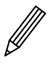          Markiere und rechne zuerst die einfache Aufgabe.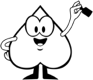 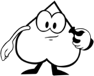 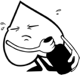 Răsucește.Kehre um.   3    Marchează și calculează mai întâi cel mai ușor exercițiu.Markiere und rechne zuerst die einfache Aufgabe.  4    Calculează și compară.Rechne und vergleiche.  5     Calculează inteligent. Marchează numerele, cu care calculezi mai întâi.Rechne geschickt. Markiere die Zahlen, mit denen du zuerst rechnest.